Dengan hormat,Yang bertanda tangan dibawah ini,Dengan ini mengajukan permohonan untuk mendapatkan Surat Izin Apotek, pada:Sebagai bahan pertimbangan bersama ini kami lampirkan :Fotocopy KTP;Fotocopy SIPA;Fotocopy peta lokasi dan denah bangunan;Surat yang menyatakan status bangunan dalam bentuk akte hak milik / sewa / kontrak;Daftar prasarana, sarana dan peralatan;Akte perjanjian kerja sama antara APA dan PSA;Surat pernyataan PSA tidak terlibat pelanggaran perundang-undangan di bidang obat;Fotocopy izin Usaha (NIB, IUP);Rekomendasi Dinas Kesehatan.Demikian atas perhatian dan perkenaannya kami ucapkan terima kasih.Kotamobagu, …………………………. 20…Yang bermohon,……………………………………………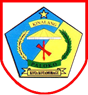 PEMERINTAH KOTA KOTAMOBAGUDINAS PENANANAMAN MODAL DAN PELAYANAN TERPADU SATU PINTUJalan D. I. Panjaitan No. 375, Telp/Fax. (0434) 22810email : dpmptsp@kotamobagukota.go.id, website : https://dpmptsp.kotamobagukota.go.idPEMERINTAH KOTA KOTAMOBAGUDINAS PENANANAMAN MODAL DAN PELAYANAN TERPADU SATU PINTUJalan D. I. Panjaitan No. 375, Telp/Fax. (0434) 22810email : dpmptsp@kotamobagukota.go.id, website : https://dpmptsp.kotamobagukota.go.idPEMERINTAH KOTA KOTAMOBAGUDINAS PENANANAMAN MODAL DAN PELAYANAN TERPADU SATU PINTUJalan D. I. Panjaitan No. 375, Telp/Fax. (0434) 22810email : dpmptsp@kotamobagukota.go.id, website : https://dpmptsp.kotamobagukota.go.idPEMERINTAH KOTA KOTAMOBAGUDINAS PENANANAMAN MODAL DAN PELAYANAN TERPADU SATU PINTUJalan D. I. Panjaitan No. 375, Telp/Fax. (0434) 22810email : dpmptsp@kotamobagukota.go.id, website : https://dpmptsp.kotamobagukota.go.idFORMULIR PERMOHONAN SURAT IZIN APOTEKFORMULIR PERMOHONAN SURAT IZIN APOTEKFORMULIR PERMOHONAN SURAT IZIN APOTEKNo. Dokumen 	:	FM-53-06Revisi	:	00Tgl Terbit	:	03-01-2018Halaman	:	-No. Dokumen 	:	FM-53-06Revisi	:	00Tgl Terbit	:	03-01-2018Halaman	:	-Nomor	:	Sifat	:Lampiran	:	1 (satu) berkasPerihal	:	Permohonan Baru / Perubahan / 		Perpanjangan Surat Izin ApotekNomor	:	Sifat	:Lampiran	:	1 (satu) berkasPerihal	:	Permohonan Baru / Perubahan / 		Perpanjangan Surat Izin ApotekKepada Yth.KEPALA DINAS PENANAMAN MODAL DAN PELAYANAN TERPADU SATU PINTU KOTA KOTAMOBAGUdi – 			KotamobaguKepada Yth.KEPALA DINAS PENANAMAN MODAL DAN PELAYANAN TERPADU SATU PINTU KOTA KOTAMOBAGUdi – 			KotamobaguNama Lengkap:__________________________________________________________________No. KTP:__________________________________________________________________Alamat:__________________________________________________________________:__________________________________________________________________Nomor Telepon:__________________________________________________________________NPWP:__________________________________________________________________Nomor STRA:__________________________________________________________________Masa berlaku STRA sampai:__________________________________________________________________Nama Apotek:__________________________________________________________________Alamat Apotek:____________________________________________________________________________________________________________________________________Telepon :__________________________________________________________________Desa/Kelurahan :__________________________________________________________________Kecamatan:__________________________________________________________________Kabupaten / Kota:__________________________________________________________________